ANEXO 1: DATOS GENERALES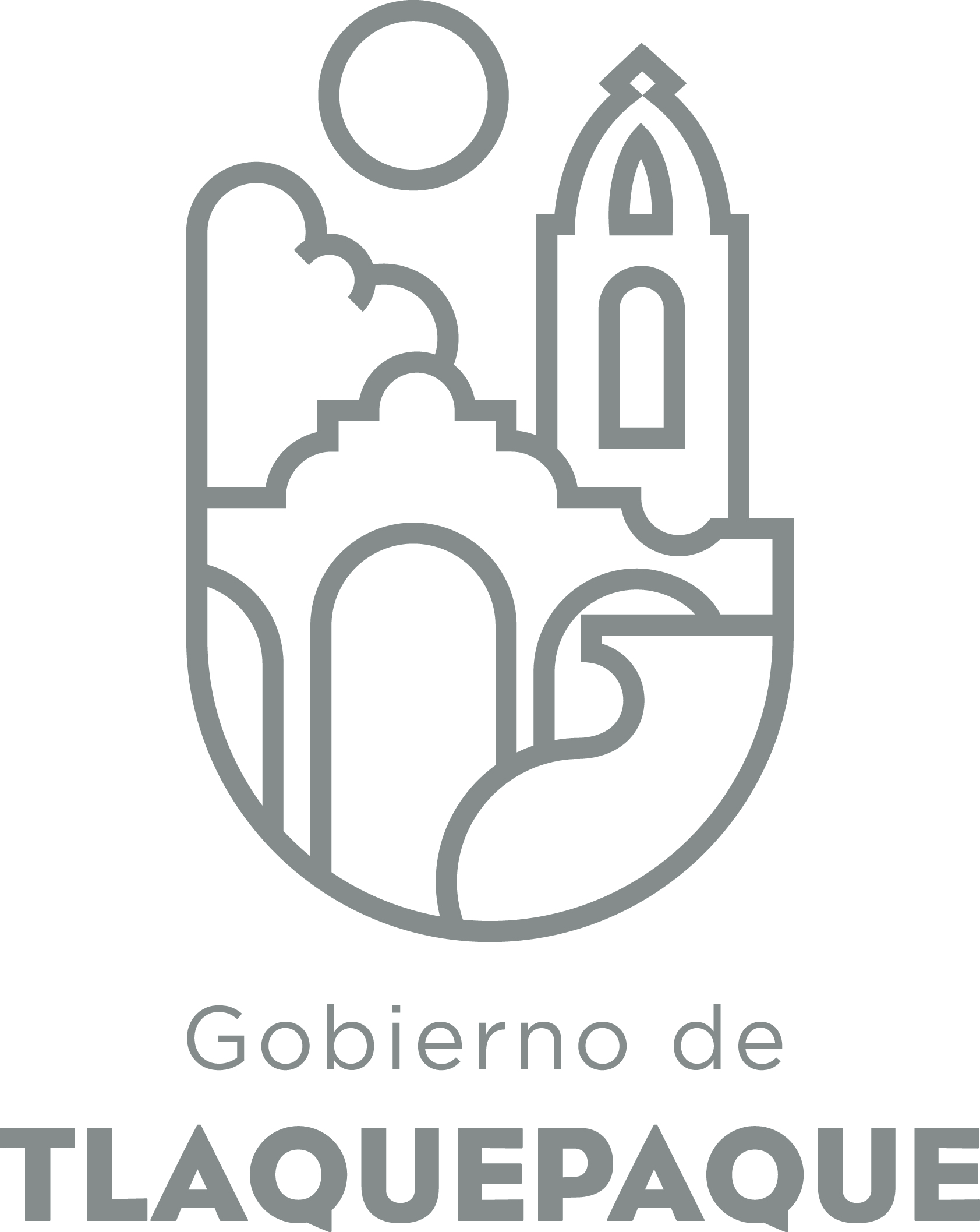  ANEXO 2: OPERACIÓN DE LA PROPUESTAElaborado por: DGPP / PP / PLVComisaría de la Policía Preventiva de San Pedro TlaquepaqueDirección de Prevención Social del Delito/POA año 2017A)Nombre del programa/proyecto/servicio/campañaA)Nombre del programa/proyecto/servicio/campañaA)Nombre del programa/proyecto/servicio/campañaA)Nombre del programa/proyecto/servicio/campañaVECINOS EN ALERTA.VECINOS EN ALERTA.VECINOS EN ALERTA.VECINOS EN ALERTA.VECINOS EN ALERTA.VECINOS EN ALERTA.EjeEje55B) Dirección o Área ResponsableB) Dirección o Área ResponsableB) Dirección o Área ResponsableB) Dirección o Área ResponsablePREVENCION SOCIAL DEL DELITOPREVENCION SOCIAL DEL DELITOPREVENCION SOCIAL DEL DELITOPREVENCION SOCIAL DEL DELITOPREVENCION SOCIAL DEL DELITOPREVENCION SOCIAL DEL DELITOEstrategiaEstrategia5.45.4C)  Problemática que atiende la propuestaC)  Problemática que atiende la propuestaC)  Problemática que atiende la propuestaC)  Problemática que atiende la propuestaEntornos de ilegalidad, violencia comunitaria dentro del municipio, poca participación ciudadana y falta de cultura de denuncia.Entornos de ilegalidad, violencia comunitaria dentro del municipio, poca participación ciudadana y falta de cultura de denuncia.Entornos de ilegalidad, violencia comunitaria dentro del municipio, poca participación ciudadana y falta de cultura de denuncia.Entornos de ilegalidad, violencia comunitaria dentro del municipio, poca participación ciudadana y falta de cultura de denuncia.Entornos de ilegalidad, violencia comunitaria dentro del municipio, poca participación ciudadana y falta de cultura de denuncia.Entornos de ilegalidad, violencia comunitaria dentro del municipio, poca participación ciudadana y falta de cultura de denuncia.Línea de AcciónLínea de Acción5.4.1 – 5.4.35.4.1 – 5.4.3C)  Problemática que atiende la propuestaC)  Problemática que atiende la propuestaC)  Problemática que atiende la propuestaC)  Problemática que atiende la propuestaEntornos de ilegalidad, violencia comunitaria dentro del municipio, poca participación ciudadana y falta de cultura de denuncia.Entornos de ilegalidad, violencia comunitaria dentro del municipio, poca participación ciudadana y falta de cultura de denuncia.Entornos de ilegalidad, violencia comunitaria dentro del municipio, poca participación ciudadana y falta de cultura de denuncia.Entornos de ilegalidad, violencia comunitaria dentro del municipio, poca participación ciudadana y falta de cultura de denuncia.Entornos de ilegalidad, violencia comunitaria dentro del municipio, poca participación ciudadana y falta de cultura de denuncia.Entornos de ilegalidad, violencia comunitaria dentro del municipio, poca participación ciudadana y falta de cultura de denuncia.No. de PP EspecialNo. de PP EspecialD) Ubicación Geográfica / Cobertura  de ColoniasD) Ubicación Geográfica / Cobertura  de ColoniasD) Ubicación Geográfica / Cobertura  de ColoniasD) Ubicación Geográfica / Cobertura  de ColoniasMunicipio de San Pedro TlaquepaqueMunicipio de San Pedro TlaquepaqueMunicipio de San Pedro TlaquepaqueMunicipio de San Pedro TlaquepaqueMunicipio de San Pedro TlaquepaqueMunicipio de San Pedro Tlaquepaque Indicador ASE Indicador ASED) Ubicación Geográfica / Cobertura  de ColoniasD) Ubicación Geográfica / Cobertura  de ColoniasD) Ubicación Geográfica / Cobertura  de ColoniasD) Ubicación Geográfica / Cobertura  de ColoniasMunicipio de San Pedro TlaquepaqueMunicipio de San Pedro TlaquepaqueMunicipio de San Pedro TlaquepaqueMunicipio de San Pedro TlaquepaqueMunicipio de San Pedro TlaquepaqueMunicipio de San Pedro TlaquepaqueZAPZAPE) Nombre del Enlace o ResponsableE) Nombre del Enlace o ResponsableE) Nombre del Enlace o ResponsableE) Nombre del Enlace o ResponsableMONICA LETICIA CASTAÑEDA DE ANDAMONICA LETICIA CASTAÑEDA DE ANDAMONICA LETICIA CASTAÑEDA DE ANDAMONICA LETICIA CASTAÑEDA DE ANDAMONICA LETICIA CASTAÑEDA DE ANDAMONICA LETICIA CASTAÑEDA DE ANDAVinc al PNDVinc al PNDF) Objetivo específicoF) Objetivo específicoF) Objetivo específicoF) Objetivo específicoEstablecer las principales acciones de la comunidad en base a un  diagnóstico participativo, tomado en cuenta los principios de los lineamientos de la política de la prevención social de la violencia, la delincuencia y participación ciudadana.Establecer las principales acciones de la comunidad en base a un  diagnóstico participativo, tomado en cuenta los principios de los lineamientos de la política de la prevención social de la violencia, la delincuencia y participación ciudadana.Establecer las principales acciones de la comunidad en base a un  diagnóstico participativo, tomado en cuenta los principios de los lineamientos de la política de la prevención social de la violencia, la delincuencia y participación ciudadana.Establecer las principales acciones de la comunidad en base a un  diagnóstico participativo, tomado en cuenta los principios de los lineamientos de la política de la prevención social de la violencia, la delincuencia y participación ciudadana.Establecer las principales acciones de la comunidad en base a un  diagnóstico participativo, tomado en cuenta los principios de los lineamientos de la política de la prevención social de la violencia, la delincuencia y participación ciudadana.Establecer las principales acciones de la comunidad en base a un  diagnóstico participativo, tomado en cuenta los principios de los lineamientos de la política de la prevención social de la violencia, la delincuencia y participación ciudadana.Vinc al PEDVinc al PEDF) Objetivo específicoF) Objetivo específicoF) Objetivo específicoF) Objetivo específicoEstablecer las principales acciones de la comunidad en base a un  diagnóstico participativo, tomado en cuenta los principios de los lineamientos de la política de la prevención social de la violencia, la delincuencia y participación ciudadana.Establecer las principales acciones de la comunidad en base a un  diagnóstico participativo, tomado en cuenta los principios de los lineamientos de la política de la prevención social de la violencia, la delincuencia y participación ciudadana.Establecer las principales acciones de la comunidad en base a un  diagnóstico participativo, tomado en cuenta los principios de los lineamientos de la política de la prevención social de la violencia, la delincuencia y participación ciudadana.Establecer las principales acciones de la comunidad en base a un  diagnóstico participativo, tomado en cuenta los principios de los lineamientos de la política de la prevención social de la violencia, la delincuencia y participación ciudadana.Establecer las principales acciones de la comunidad en base a un  diagnóstico participativo, tomado en cuenta los principios de los lineamientos de la política de la prevención social de la violencia, la delincuencia y participación ciudadana.Establecer las principales acciones de la comunidad en base a un  diagnóstico participativo, tomado en cuenta los principios de los lineamientos de la política de la prevención social de la violencia, la delincuencia y participación ciudadana.Vinc al PMetDVinc al PMetDG) Perfil de la población atendida o beneficiarios.G) Perfil de la población atendida o beneficiarios.G) Perfil de la población atendida o beneficiarios.G) Perfil de la población atendida o beneficiarios.Ciudadanos del Municipio de San Pedro TlaquepaqueCiudadanos del Municipio de San Pedro TlaquepaqueCiudadanos del Municipio de San Pedro TlaquepaqueCiudadanos del Municipio de San Pedro TlaquepaqueCiudadanos del Municipio de San Pedro TlaquepaqueCiudadanos del Municipio de San Pedro TlaquepaqueCiudadanos del Municipio de San Pedro TlaquepaqueCiudadanos del Municipio de San Pedro TlaquepaqueCiudadanos del Municipio de San Pedro TlaquepaqueCiudadanos del Municipio de San Pedro Tlaquepaque especvH) Tipo de propuesta especvH) Tipo de propuesta especvH) Tipo de propuesta especvH) Tipo de propuesta especvH) Tipo de propuestaJ) No de BeneficiariosJ) No de BeneficiariosK) Fecha de InicioK) Fecha de InicioK) Fecha de InicioFecha de CierreFecha de CierreFecha de CierreFecha de CierreProgramaCampañaServicioProyectoProyectoHombresMujeres01 de Enero del 201801 de Enero del 201801 de Enero del 201830 de Septiembre del 201830 de Septiembre del 201830 de Septiembre del 201830 de Septiembre del 2018X50350FedEdoMpioxxxxI) Monto total estimadoI) Monto total estimadoI) Monto total estimadoFuente de financiamientoFuente de financiamientoXXA)Actividades a realizar para la obtención del producto esperado 5 Sesiones de 60 minutos cada una, que tratan los temas  1) Importancia de la participación ciudadana en el nuevo enfoque de la Prevención social,  2) Diagnostico participativo y Marcha Exploratoria 3) Trabajo de campo 4) Conociendo el plan de acción  y 5) Aplicación del plan de acción5 Sesiones de 60 minutos cada una, que tratan los temas  1) Importancia de la participación ciudadana en el nuevo enfoque de la Prevención social,  2) Diagnostico participativo y Marcha Exploratoria 3) Trabajo de campo 4) Conociendo el plan de acción  y 5) Aplicación del plan de acción5 Sesiones de 60 minutos cada una, que tratan los temas  1) Importancia de la participación ciudadana en el nuevo enfoque de la Prevención social,  2) Diagnostico participativo y Marcha Exploratoria 3) Trabajo de campo 4) Conociendo el plan de acción  y 5) Aplicación del plan de acción5 Sesiones de 60 minutos cada una, que tratan los temas  1) Importancia de la participación ciudadana en el nuevo enfoque de la Prevención social,  2) Diagnostico participativo y Marcha Exploratoria 3) Trabajo de campo 4) Conociendo el plan de acción  y 5) Aplicación del plan de acción5 Sesiones de 60 minutos cada una, que tratan los temas  1) Importancia de la participación ciudadana en el nuevo enfoque de la Prevención social,  2) Diagnostico participativo y Marcha Exploratoria 3) Trabajo de campo 4) Conociendo el plan de acción  y 5) Aplicación del plan de acción5 Sesiones de 60 minutos cada una, que tratan los temas  1) Importancia de la participación ciudadana en el nuevo enfoque de la Prevención social,  2) Diagnostico participativo y Marcha Exploratoria 3) Trabajo de campo 4) Conociendo el plan de acción  y 5) Aplicación del plan de acción5 Sesiones de 60 minutos cada una, que tratan los temas  1) Importancia de la participación ciudadana en el nuevo enfoque de la Prevención social,  2) Diagnostico participativo y Marcha Exploratoria 3) Trabajo de campo 4) Conociendo el plan de acción  y 5) Aplicación del plan de acción5 Sesiones de 60 minutos cada una, que tratan los temas  1) Importancia de la participación ciudadana en el nuevo enfoque de la Prevención social,  2) Diagnostico participativo y Marcha Exploratoria 3) Trabajo de campo 4) Conociendo el plan de acción  y 5) Aplicación del plan de acción5 Sesiones de 60 minutos cada una, que tratan los temas  1) Importancia de la participación ciudadana en el nuevo enfoque de la Prevención social,  2) Diagnostico participativo y Marcha Exploratoria 3) Trabajo de campo 4) Conociendo el plan de acción  y 5) Aplicación del plan de acción5 Sesiones de 60 minutos cada una, que tratan los temas  1) Importancia de la participación ciudadana en el nuevo enfoque de la Prevención social,  2) Diagnostico participativo y Marcha Exploratoria 3) Trabajo de campo 4) Conociendo el plan de acción  y 5) Aplicación del plan de acción5 Sesiones de 60 minutos cada una, que tratan los temas  1) Importancia de la participación ciudadana en el nuevo enfoque de la Prevención social,  2) Diagnostico participativo y Marcha Exploratoria 3) Trabajo de campo 4) Conociendo el plan de acción  y 5) Aplicación del plan de acción5 Sesiones de 60 minutos cada una, que tratan los temas  1) Importancia de la participación ciudadana en el nuevo enfoque de la Prevención social,  2) Diagnostico participativo y Marcha Exploratoria 3) Trabajo de campo 4) Conociendo el plan de acción  y 5) Aplicación del plan de acción5 Sesiones de 60 minutos cada una, que tratan los temas  1) Importancia de la participación ciudadana en el nuevo enfoque de la Prevención social,  2) Diagnostico participativo y Marcha Exploratoria 3) Trabajo de campo 4) Conociendo el plan de acción  y 5) Aplicación del plan de acción5 Sesiones de 60 minutos cada una, que tratan los temas  1) Importancia de la participación ciudadana en el nuevo enfoque de la Prevención social,  2) Diagnostico participativo y Marcha Exploratoria 3) Trabajo de campo 4) Conociendo el plan de acción  y 5) Aplicación del plan de acciónB) Principal producto esperado (base para el establecimiento de metas)Sensibilizar a la población en temas de Prevención social a través de la organización social y de la participación ciudadana.Sensibilizar a la población en temas de Prevención social a través de la organización social y de la participación ciudadana.Sensibilizar a la población en temas de Prevención social a través de la organización social y de la participación ciudadana.Sensibilizar a la población en temas de Prevención social a través de la organización social y de la participación ciudadana.Sensibilizar a la población en temas de Prevención social a través de la organización social y de la participación ciudadana.Sensibilizar a la población en temas de Prevención social a través de la organización social y de la participación ciudadana.Sensibilizar a la población en temas de Prevención social a través de la organización social y de la participación ciudadana.Sensibilizar a la población en temas de Prevención social a través de la organización social y de la participación ciudadana.Sensibilizar a la población en temas de Prevención social a través de la organización social y de la participación ciudadana.Sensibilizar a la población en temas de Prevención social a través de la organización social y de la participación ciudadana.Sensibilizar a la población en temas de Prevención social a través de la organización social y de la participación ciudadana.Sensibilizar a la población en temas de Prevención social a través de la organización social y de la participación ciudadana.Sensibilizar a la población en temas de Prevención social a través de la organización social y de la participación ciudadana.Sensibilizar a la población en temas de Prevención social a través de la organización social y de la participación ciudadana.Indicador de Resultados vinculado al PMD según Línea de Acción Disminución del índice se inseguridad.Disminución del índice se inseguridad.Disminución del índice se inseguridad.Disminución del índice se inseguridad.Disminución del índice se inseguridad.Disminución del índice se inseguridad.Disminución del índice se inseguridad.Disminución del índice se inseguridad.Disminución del índice se inseguridad.Disminución del índice se inseguridad.Disminución del índice se inseguridad.Disminución del índice se inseguridad.Disminución del índice se inseguridad.Disminución del índice se inseguridad.Indicador vinculado a los Objetivos de Desarrollo Sostenible 1616161616161616161616161616AlcanceCorto PlazoCorto PlazoCorto PlazoMediano PlazoMediano PlazoMediano PlazoMediano PlazoMediano PlazoMediano PlazoMediano PlazoLargo PlazoLargo PlazoLargo PlazoLargo PlazoAlcancexxxxxxxxxxC) Valor Inicial de la MetaValor final de la MetaValor final de la MetaValor final de la MetaValor final de la MetaValor final de la MetaValor final de la MetaNombre del indicadorNombre del indicadorNombre del indicadorNombre del indicadorNombre del indicadorFormula del indicadorFormula del indicadorFormula del indicador854 personas atendidas13 colonias intervenidas800 personas atendidas15 colonias intervenidas800 personas atendidas15 colonias intervenidas800 personas atendidas15 colonias intervenidas800 personas atendidas15 colonias intervenidas800 personas atendidas15 colonias intervenidas800 personas atendidas15 colonias intervenidasPersonas atendidasColonias Intervenidas Personas atendidasColonias Intervenidas Personas atendidasColonias Intervenidas Personas atendidasColonias Intervenidas Personas atendidasColonias Intervenidas Personas atendidas/Total de personas atendidas.Colonias intervenidas/Total de colonias intervenidas.Personas atendidas/Total de personas atendidas.Colonias intervenidas/Total de colonias intervenidas.Personas atendidas/Total de personas atendidas.Colonias intervenidas/Total de colonias intervenidas.Clave de presupuesto determinada en Finanzas para la etiquetación de recursosClave de presupuesto determinada en Finanzas para la etiquetación de recursosClave de presupuesto determinada en Finanzas para la etiquetación de recursosClave de presupuesto determinada en Finanzas para la etiquetación de recursosClave de presupuesto determinada en Finanzas para la etiquetación de recursosClave de presupuesto determinada en Finanzas para la etiquetación de recursosClave de presupuesto determinada en Finanzas para la etiquetación de recursosCronograma Anual  de ActividadesCronograma Anual  de ActividadesCronograma Anual  de ActividadesCronograma Anual  de ActividadesCronograma Anual  de ActividadesCronograma Anual  de ActividadesCronograma Anual  de ActividadesCronograma Anual  de ActividadesCronograma Anual  de ActividadesCronograma Anual  de ActividadesCronograma Anual  de ActividadesCronograma Anual  de ActividadesCronograma Anual  de ActividadesCronograma Anual  de ActividadesCronograma Anual  de ActividadesD) Actividades a realizar para la obtención del producto esperado ENEFEBMARMARABRMAYMAYJUNJULAGSSEPOCTNOVDICSESIONES DEL PROGRAMA VEAXXXXXXXXXXXXXXNombre de la Dependencia:Dirección de Prevención Social del DelitoNombre del programa, proyecto, campaña o servicioProducto obtenido  (Aportación al cumplimiento de los objetivos y estrategias del PMD)Eje de DesarrolloEstrategiaMetasMetasNombre del Indicador Base para definir la “Unidad de Medida” en el Reporte TrimestralFórmula del IndicadorBase para calcular el avance del Reporte TrimestralNombre del programa, proyecto, campaña o servicioProducto obtenido  (Aportación al cumplimiento de los objetivos y estrategias del PMD)Eje de DesarrolloEstrategiaValor inicial (al 1º de enero 2017) Valor Final (al cierre de 2017)Nombre del Indicador Base para definir la “Unidad de Medida” en el Reporte TrimestralFórmula del IndicadorBase para calcular el avance del Reporte TrimestralVecinos en AlertaPromover que los ciudadanos generen acciones encaminadas a la prevención de los factores de riesgo que identifiquen en su comunidad, en coordinación con las instituciones municipales, estatales y no gubernamentales. Participando de manera organizada; creando una cohesión social para contribuir a la seguridad de sus familias y su patrimonio, con la finalidad de formar colonias y comunidades más seguras.5 Cultura de la Legalidad y Seguridad Ciudadana5.04 Ciudadanía en Prevención.Número de vecinos participantes / asistentes a las pláticas del 2016 Número de vecinos participantes / asistentes a las pláticas del 2017 + 10%  Número de personas atendidas y  colonias intervenidasN/A